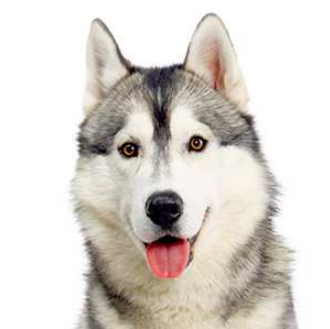 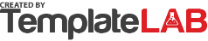 PETPETMEDICATION SCHEDULEMEDICATION SCHEDULE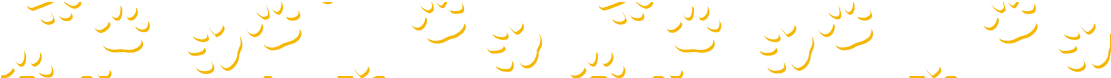 Pet Name:Pet Name:Pet Name:Pet Name:ROCKYROCKYPet Age:4 YearsGender:Gender:Gender:Gender:MaleMaleBirth Date:4/20/2019Breed:Breed:Breed:Breed:Siberian HuskySiberian HuskyWeight:4 kgColour:Colour:Colour:Colour:White & GrayWhite & GrayMarkings:NoneAllergies:Allergies:Allergies:Allergies:Diary proteinsDiary proteinsDiary proteinsDiary proteinsDiary proteinsExisting Conditions:Existing Conditions:Existing Conditions:Existing Conditions:Tooth pathologyTooth pathologyTooth pathologyTooth pathologyTooth pathologyImmunization:Immunization:Immunization:Immunization:Canine distemper, Adenovirus-2, ParvovirusCanine distemper, Adenovirus-2, ParvovirusCanine distemper, Adenovirus-2, ParvovirusCanine distemper, Adenovirus-2, ParvovirusCanine distemper, Adenovirus-2, ParvovirusVeterinarian:Veterinarian:Veterinarian:Veterinarian:Greg Monroe (555-1234-5678-900)Greg Monroe (555-1234-5678-900)Greg Monroe (555-1234-5678-900)Greg Monroe (555-1234-5678-900)Greg Monroe (555-1234-5678-900)CHECKCHECKCHECKDATETIMEMEDICINEDOSAGENov 01, 202308:30AMMetronidazoleMetronidazoleMetronidazole60mg (15mg per kg)Nov 01, 202302:30PMDiphenhydramineDiphenhydramineDiphenhydramine16mg (4mg per kg)Nov 01, 202308:30PMMetronidazoleMetronidazoleMetronidazole60mg (15mg per kg)© TemplateLab.com  